Save the DateApril 1, 2023, from 6:30-10:00 pm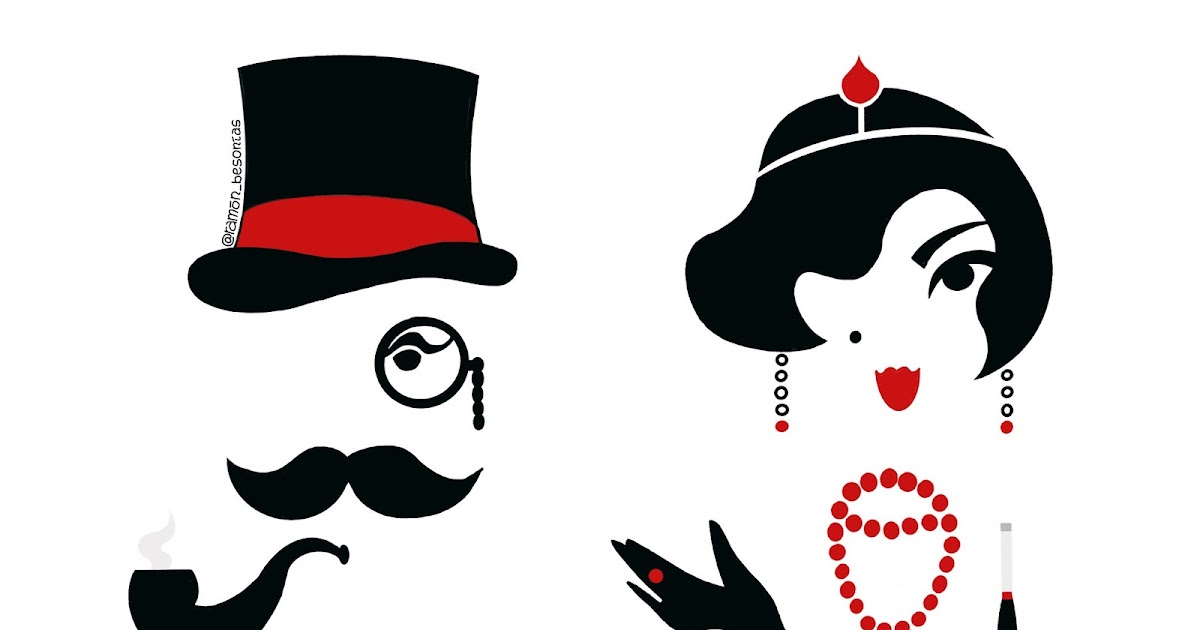 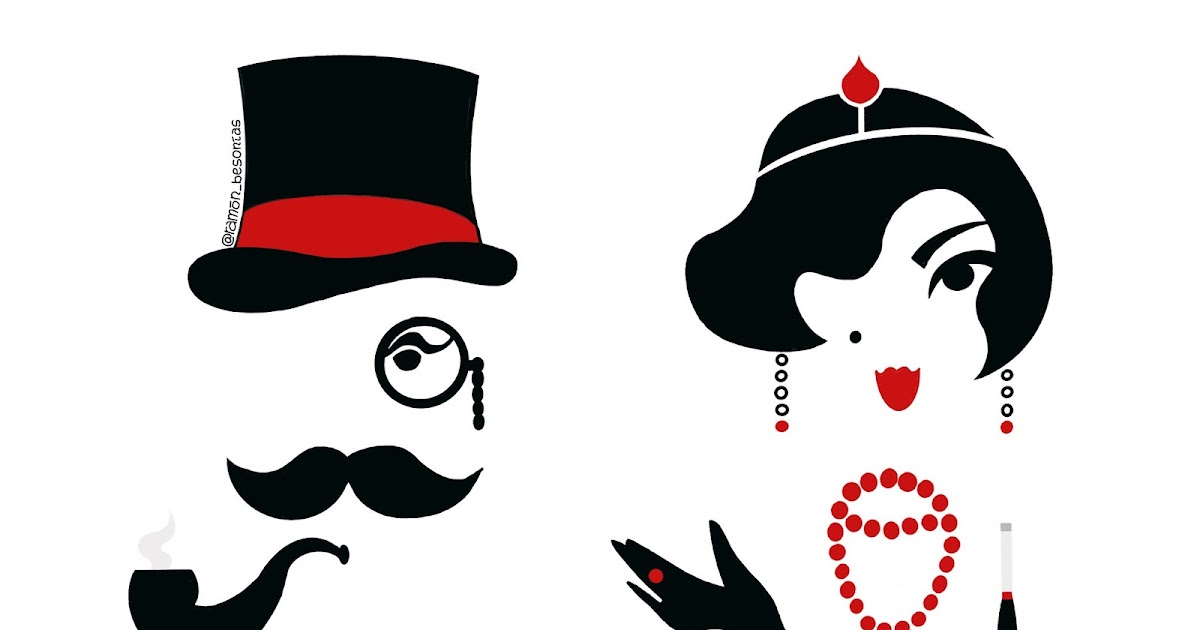 Murphy Historical Society Presents1920’s Murder Mystery Dinner Theater At the Bridgemoore at Plano1109 Park Vista & FM 544 Plano, Texas$50.00 per-ticket $200.00 table of 4; $300.00 table of 6Join us for cocktails, food, & take a 20s photograph.Dress in 1920s costume (your choice or not) & win our Best Costume and Charleston ContestsCheck our website www.murphyhistorical.org Tickets may be purchased      on the website.  Please print your receipt which serves as your ticket.